Module LeadershipExpression of Interest Form Applicant’s Name: 
Academic Partner:  Module(s) applied for:SCQF Level(s):Current role in relation to module(s):I wish to be considered for the role of module leader in the above named module(s). I have read the Module Leader Role Description and agree to carry out this role in accordance with this descriptor and the UHI Academic Standards and Quality Regulations. I attach my CV (using the standard UHI CV template).Name:	 (Print name or add electronic signature)					Date:As the line manager of the above named, I confirm that I have read the Module Leader Role Description and the Guidance for Line Managers, and agree to the above named candidate’s expressions of interest for the above noted module(s).  Name (Line Manager):	(Print name or add electronic signature)		Date: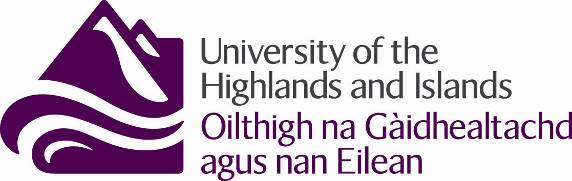 ML-01